COMUNE DI BOTTANUCO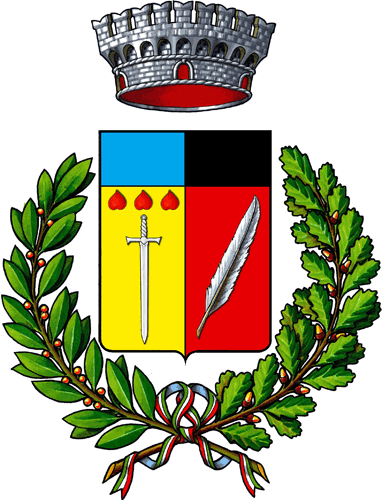 Provincia di BergamoC.A.P. 24040 Piazza San Vittore 1   C.F. 00321940165   Tel. 035907191   Fax 035906192www.comune.bottanuco.bg.it email: protocollo@comune.bottanuco.bg.it PEC: protocollo@pec.comune.bottanuco.bg.itCarta Dedicata a Te (“social card”)AVVISOLa “Carta Dedicata a Te” è una carta nominativa e prepagata del valore di € 382,50 per l’acquisto di beni di prima necessità presso esercizi commerciali aderenti all’iniziativa.Le famiglie beneficiarie di tale misura sono state individuate dall’INPS sulla base dei requisiti previsti dall’articolo 2 del decreto 18 aprile 2023; quelle residenti nel Comune di Bottanuco sono n. 55.Al Comune di Bottanuco è stato richiesto esclusivamente di verificare la situazione anagrafica dei beneficiari e di comunicare loro l'ammissione al beneficio.Trattandosi di una procedura interamente gestita da INPS, si comunica che il Comune di Bottanuco non è a conoscenza delle motivazioni di esclusione dal beneficio.Avvertenza per i beneficiari: se la carta non viene utilizzata per la prima volta entro il 15 settembre 2023 verrà ritirata e annullata.Per maggiori informazioni:https://www.politicheagricole.it/flex/cm/pages/ServeBLOB.php/L/IT/IDPagina/19984https://www.poste.it/carta-dedicata-a-te.html